HIVEST未来学校作者：刘雨瑶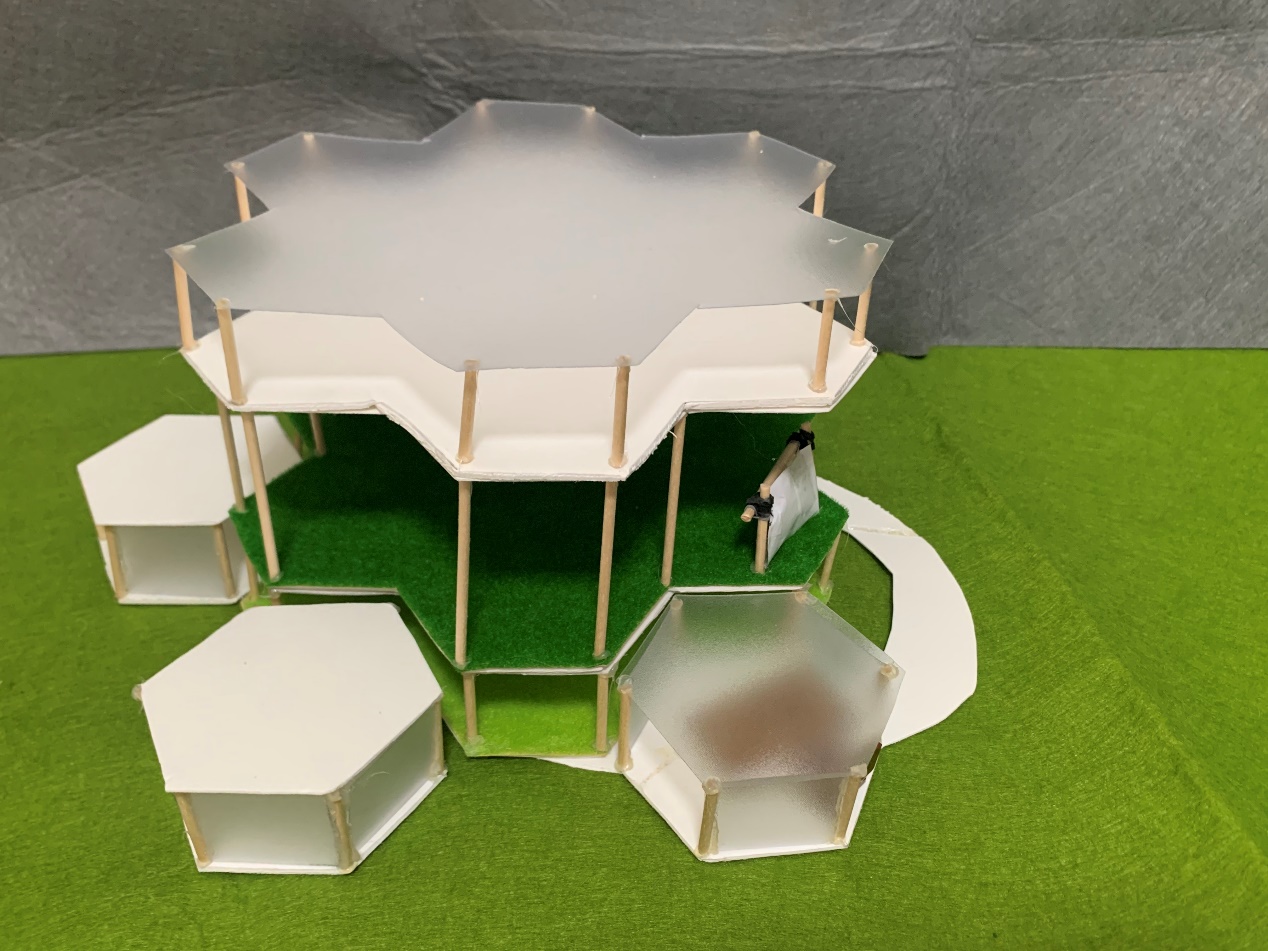 灵感起源来自上海的顶顶和来自北京的杯杯一起度过了一个快乐的暑假。可是假期结束了，他们不得不回到自己的城市上学了。为了让他们可以在一起学习，我设计了一个可以飞的学校。孩子们可以坐着小飞艇飞到学校来上课，学校本身是一个大飞艇，可以带着孩子们到处旅行，感受大自然的奇特。背景分析目前的学校（小学）只能接收附近的孩子们，不同城市、不同国家的孩子们没办法一起学习。学校的实践活动只能局限在同一城市或地区内，没办法亲身体验大自然的多样性。设计。设计说明整体说明HIVEST学校是一个大飞艇。不同国家、不同城市的学生们，每天可以乘坐小飞艇来到学校，开始一天的学习生活。HIVEST学校可以飞到森林、沙漠、海滩、山谷等任何地方，带孩子们实地考察大自然。小飞艇的外形设计成六边形，可以连接到大飞艇上。六边形的小飞艇可以像蜂巢那样任意组合。小飞艇既是交通工具，也是孩子们上课的教室。多个飞艇组合后，可以拆掉中间的隔板，组成更大的教室，以容纳更多的学生一起上课。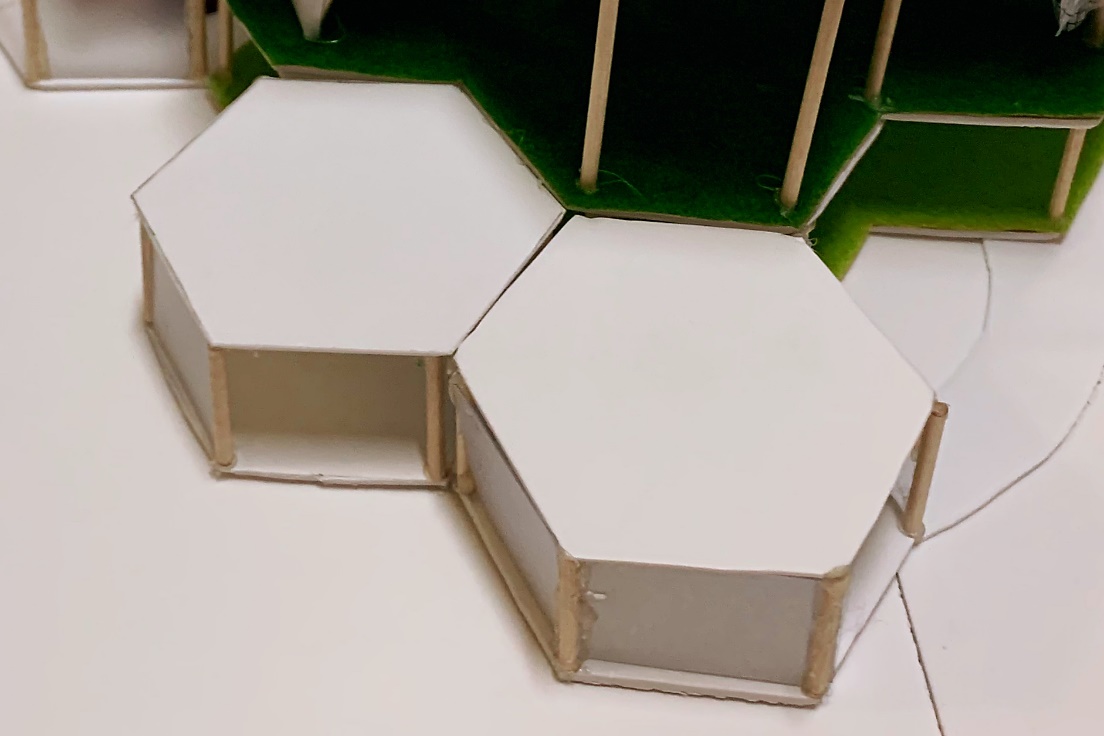 空间设计
HIVEST学校分为3层：
1层是学校的餐厅、卫生间、休息室等公告区域和小飞艇的停靠区。
2层是操场。操场可以灵活变成足球场或者篮球场。球场的边界线是由投影仪投射出来的，可以随意切换操场的不同使用场景。3层是特殊教室。3层拥有玻璃穹顶，可以观测星空。科技及环保设计学生们来自不同国家，语言不通怎么一起上课。利用最新的AI技术，可以实时的将同学们说的话翻译成你熟悉的语言。小飞艇的顶部铺设太阳能板，可以将太阳能转换成电能，使得我们的学校更加节能环保。